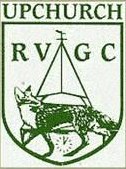 UPCHURCH RIVER VALLEY GOLF COURSE – CORONAVIRUS, COVID19Following the Prime Ministers update to the Lockdown Restrictions on 10th May 2020, please be advised that with effect from WEDNESDAY 13TH MAY 2020 the Golf Course will be open - initially to Members only.Both the Poolside Bar & Rivers Restaurant remain closed until further notice.The restrictions in place are that golf can be played by individuals only or groups from the same household – this must be adhered to, anyone found not keeping to these restrictions will be asked to leave the course.Bookings can be made from midday on Monday 11th May 2020 and at this stage no more than 5 days in advance for Members only.In order to keep our customers and staff safe, we ask that you follow our guidelines for booking and playing your game:All games must be pre-booked, either by telephone or using the online booking facilityInitially, all games are solo bookings or groups from the same household – maximum 3 ball & all under 18’s must be accompanied by an adultBuggies may be booked but for individual use only – all buggies will be thoroughly wiped down after each useCard payments are preferredPlease arrive no earlier than 15 minutes prior to your tee time – should you miss your tee time we are unable to guarantee that you will get a gameOn arrival, it is highly likely that there will be a queue for the Pro Shop as in order to maintain social distancing we will only be allowing two persons into the Pro Shop at one time – your patience and efforts to maintain social distancing at all times whilst on site will be greatly appreciatedThere will be no toilet or changing facilities open & the Clubhouse will remain closed. Should you need to retrieve items from the changing room, this must be arranged with Greg Diddams – proshop@rivervalleygolf.co.uk   01634 379592All players must report to the Pro Shop before commencing their game, anyone found not doing so will be asked to leave the course.Please be aware that these restrictions/guidelines may change at short notice – we will do our best to keep you informed of any changes via this website, the Club website and twitter feed.Thank You again for your continued support & we look forward to seeing you all again soon.